Alabama FFA Association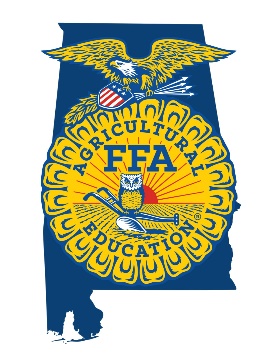 State Convention Talent ShowcaseName(if group, include all participants): _____________________________________________					      _____________________________________________					      _____________________________________________FFA Chapter: ______________________________ Advisor: _____________________________School Address: ________________________________________________________________		   ________________________________________________________________Advisor Phone Number: __________________________________________________________Talent Act Description: Please provide specific details as to the nature of the act (individual, duo, singer, instrumentalist, band, dancer, comedic, etc.) as well as any props or instruments involved. ______________________________________________________________________________________________________________________________________________________________________________________________________________________________________________________________________________________________________________________________________________________________________________________________________                                               Equipment Needs Request: Please list any equipment that you will need to have provided for  your performance.________________________________________________________________________________________________________________________________________________________________________________________________________________________________________________________________________________________________________________________  Audition Link: Please upload a video sampling of your talent (no more than 6 minutes) to YouTube and provide the link below. You can make this an unlisted video if you wish for it to not be published to the public.______________________________________________________________________________ *If selected, all acts will receive follow up information with further requests and waivers. All selected participants will be required to complete the waiver located in this document if selected. A detailed schedule of performances will be provided prior to convention.Advisor Signature: __________________________________ Date: _________________State Talent Showcase Performance ListWhen completing this form:If a musical act, list up to six songs you plan to perform during convention. Also, please submit lyrics for each song selected. For other acts that will utilize music, please list all musical selections as well as any lyrics to those songs.If a comedic act, please submit a transcript of your act including all jokes and material presented.Name of Act and FFA Chapter: _____________________________________________________ * We cannot guarantee all equipment requests will be fulfilled. This will be communicated prior to convention.* Please attach all lyrics, manuscripts, or other content to this document.SongArtistLengthDoes this song have lyrics or is it just instrumental?123456Act Equipment Requests: